ПРОЕКТ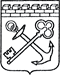 АДМИНИСТРАЦИЯ ЛЕНИНГРАДСКОЙ ОБЛАСТИКОМИТЕТ ПО КУЛЬТУРЕ ЛЕНИНГРАДСКОЙ ОБЛАСТИПРИКАЗ«___»____________2015 г.  	№_______________г. Санкт-ПетербургО внесении изменений в административный регламент комитета по культуре Ленинградской области по предоставлению государственной услуги «Согласование проектов зон охраны, проектов проведения работ по сохранению объектов культурного наследия, а также проведения землеустроительных, земляных, строительных, мелиоративных, хозяйственных и иных работ», утвержденный приказом комитета по культуре Ленинградской области от 25 февраля 2013 г. № 5 (с изменениями)Внести в текст административного регламента комитета по культуре Ленинградской области по предоставлению государственной услуги «Согласование проектов зон охраны, проектов проведения работ по сохранению объектов культурного наследия, а также проведения землеустроительных, земляных, строительных, мелиоративных, хозяйственных и иных работ», утвержденного приказом комитета по культуре Ленинградской области от 25 февраля 2013 г. № 5  (с изменениями) изменения согласно приложению 1 к настоящему приказу.Приложение № 4  к административному регламенту «Блок-схема административной процедуры»  изложить в новой редакции согласно приложению № 2 к настоящему приказу;Дополнить административный регламент следующим новым приложением № 5 к административному регламенту «Информация о местах нахождения, графике работы, справочных телефонах и адресах электронной почты МФЦ» (приложение № 3 к настоящему приказу);2. Настоящий приказ вступает в силу по истечении 10 дней со дня его официального опубликования.3. Контроль за исполнением настоящего приказа оставляю за собой.Председатель комитета по культуре Ленинградской области						     Е.В.ЧайковскийПриложение № 1 к приказу комитета по культуре Ленинградской области от «_____»__________2015 №______АДМИНИСТРАТИВНЫЙ РЕГЛАМЕНТ КОМИТЕТА ПО КУЛЬТУРЕ ЛЕНИНГРАДСКОЙ ОБЛАСТИ ПО ПРЕДОСТАВЛЕНИЮ ГОСУДАРСТВЕННОЙ УСЛУГИ ПО СОГЛАСОВАНИЮ ПРОЕКТОВ ЗОН ОХРАНЫ, ПРОЕКТОВ ПРОВЕДЕНИЯ РАБОТ ПО СОХРАНЕНИЮ ОБЪЕКТОВ КУЛЬТУРНОГО НАСЛЕДИЯ, А ТАКЖЕ ПРОВЕДЕНИЯ ЗЕМЛЕУСТРОИТЕЛЬНЫХ, ЗЕМЛЯНЫХ, СТРОИТЕЛЬНЫХ. МЕЛИОРАТИВНЫХ, ХОЗЯЙСТВЕННЫХ И ИНЫХ РАБОТПункт 5 раздела 1 «Общие положения» административного регламента изложить в следующей новой редакции:«Государственная услуга может быть предоставлена при обращении в многофункциональный центр предоставления государственных и муниципальных услуг (далее - МФЦ) или в Комитет. Государственная услуга может быть предоставлена в электронном виде через функционал электронной приёмной на Едином Портале государственных и муниципальных услуг (функций) (далее - ЕПГУ) либо на портале государственных и муниципальных услуг Ленинградской области (далее - ПГУ ЛО).Предоставление государственной услуги в электронной форме и информирование о ходе и результате предоставления государственной услуги через ПГУ ЛО и ЕПГУ осуществляется с момента технической реализации муниципальной услуги на ПГУ ЛО и ЕПГУ.Информация о местах нахождения, графике работы, справочных телефонах и адресах электронной почты МФЦ приведена в приложении № 12 к настоящему административному регламенту.	Актуальная информация о справочных телефонах и режимах работы филиалов МФЦ содержится на сайте МФЦ Ленинградской области:  www.mfc47.ru»;Пункт 6 раздела 1 «Общие положения» административного регламента изложить в следующей новой редакции:«Портал государственных услуг Ленинградской области, официальный сайт Комитета в сети Интернет содержит информацию о предоставлении государственной услуги, а также об органах исполнительной власти, предоставляющих государственную услугу (участвующих в предоставлении государственной услуги).Адрес Единого Портала государственных и муниципальных услуг (функций) в сети Интернет (ЕПГУ):  www.gosuslugi.ru.Адрес портала государственных и муниципальных услуг Ленинградской области в сети Интернет (ПГУ ЛО): www.gu.lenobl.ru, адрес официального сайта Комитета в сети Интернет: http://www.lenobl.ru/gov/committee/culture.»;Пункт 7 раздела 1 «Общие положения» административного регламента изложить в следующей новой редакции:«Информация по вопросам предоставления государственной услуги, в том числе о ходе ее предоставления, может быть получена: устно, письменно, по справочному телефону, по электронной почте, по адресам и телефонам, указанным в настоящем административном регламенте, а также по телефону единой справочной службы МФЦ, указанному в приложении № 12 к настоящему административному регламенту, в случае подачи документов в МФЦ.Информирование заявителя о ходе и результате предоставления государственной услуги осуществляется в электронной форме через личный кабинет заявителя, расположенного на ПГУ ЛО либо на ЕПГУ.Время консультирования при личном обращении не превышает 15 минут.»;Пункт 8 «Порядок, форма и место размещения указанной в подпунктах 3 - 7 настоящего пункта, информации в том числе на стендах в местах предоставления государственной услуги, а также на портале государственных и муниципальных услуг (функций) Ленинградской области и официальных сайтах органов исполнительной власти Ленинградской области (органов местного самоуправления, организаций), предоставляющих государственную услугу, в сети Интернет» изложить в следующей новой редакции:«8. Порядок, форма и место размещения указанной в пунктах - 7 настоящего раздела, информации в том числе на стендах в местах предоставления государственной услуги, а также на портале государственных и муниципальных услуг (функций) Ленинградской области и официальных сайтах органов исполнительной власти Ленинградской области (органов местного самоуправления, организаций), предоставляющих государственную услугу, в сети Интернет Текстовая информация, указанная в пунктах 3 - 7 раздела 1 настоящего административного регламента, размещается на стендах в местах предоставления государственной услуги, на ПГУ ЛО, официальном сайте Комитета, в сети Интернет, в помещениях филиалов МФЦ.»;Пункт 14 раздела 2 «Стандарт предоставления государственной услуги» административного регламента изложить в следующей новой редакции:«Срок регистрации запроса Заявителя о предоставлении государственной услуги. Запрос Заявителя о предоставлении государственной услуги регистрируется в Комитете в следующие сроки:при личном обращении – 15 минут;при направлении запроса почтовой связью в Комитет – не позднее 1 рабочего дня следующего за днём поступления;при направлении запроса на бумажном носителе из МФЦ в Комитет - не позднее 1 рабочего дня следующего за днём поступления.»;Пункт 15 раздела 2 «Стандарт предоставления государственной услуги» изложить в следующей новой редакции:«15. Требования к помещениям, в которых предоставляется государственная услуга, к залу ожидания, местам для заполнения запросов о предоставлении государственной услуги, информационным стендам с образцами их заполнения и перечнем документов, необходимых для предоставления государственной услуги.15.1. Предоставление государственной услуги осуществляется в специально выделенных для этих целей помещениях в МФЦ.15.2. На территории, прилегающей к зданию МФЦ, располагается бесплатная парковка для автомобильного транспорта посетителей, в том числе, предусматривающая места для специальных автотранспортных средств инвалидов.15.3. Вход в здание (помещение) и выход из МФЦ оборудуются, информационными табличками (вывесками), содержащие информацию о режиме его работы, а также лестницами с поручнями и пандусами, расширенными проходами, позволяющими обеспечить свободный доступ лиц с ограниченными возможностями передвижения, включая лиц, использующих кресла-коляски.15.4. Характеристики помещений МФЦ  для приема и выдачи документов в части объемно-планировочных и конструктивных решений, освещения, пожарной безопасности, инженерного оборудования должны соответствовать требованиям нормативных документов, действующих на территории Российской Федерации.      15.5. Помещения приема и выдачи документов должны предусматривать места для ожидания, информирования и приема Заявителей. 15.6. Места ожидания и места для информирования в МФЦ оборудуются стульями, кресельными секциями, скамьями и столами (стойками) для оформления документов с размещением на них бланков документов, необходимых для получения государственных и муниципальных услуг, канцелярскими принадлежностями, а также информационными стендами, содержащими актуальную и исчерпывающую информацию, необходимую для получения государственных и муниципальных услуг, и информацию о часах приема заявлений.15.7. Места для проведения личного приема Заявителей в помещении МФЦ оборудуются столами, стульями, обеспечиваются канцелярскими принадлежностями.»;Пункт 16 раздела 2 «Стандарт предоставления государственной услуги» административного регламента изложить в следующей новой редакции:«16. Показатели доступности и качества государственной услуги16.1. Показатели доступности государственной услуги:равные права и возможности при получении государственной услуги для Заявителей;транспортная доступность к месту предоставления государственной услуги;обеспечение беспрепятственного доступа лиц с ограниченными возможностями передвижения к помещениям, в которых предоставляется государственная услуга;режим работы Комитета, обеспечивающий возможность подачи Заявителем запроса о предоставлении государственной услуги в течение рабочего времени;возможность получения полной и достоверной информации о государственной услуге в МФЦ, по телефону, на официальном сайте органа, предоставляющего услугу, либо ПГУ ЛО;обеспечение для Заявителя возможности подать заявление о предоставлении государственной услуги и получить результата посредством МФЦ;16.2. Показатели качества государственной услуги:соблюдение срока предоставления государственной услуги;соблюдение требований стандарта предоставления государственной услуги;удовлетворенность Заявителя профессионализмом должностных лиц Комитета, МФЦ при предоставлении услуги;соблюдение времени ожидания в очереди при подаче запроса и получении результата; осуществление не более одного взаимодействия Заявителя с должностными лицами Комитета при получении государственной услуги;отсутствие жалоб на действия или бездействия должностных лиц Комитета, поданных в установленном порядке.»;Пункт 17 раздела 2 «Стандарт предоставления государственной услуги» административного регламента изложить в следующей новой редакции:«17. Иные требования, в том числе учитывающие особенности предоставления государственной услуги в МФЦ и в электронном виде.17.1. Предоставление государственной услуги посредством МФЦ осуществляется в подразделениях государственного бюджетного учреждения Ленинградской области «Многофункциональный центр предоставления государственных и муниципальных услуг» (далее – ГБУ ЛО «МФЦ») при наличии вступившего в силу соглашения о взаимодействии между ГБУ ЛО «МФЦ» и Комитетом. Предоставление государственной услуги в иных МФЦ осуществляется при наличии вступившего в силу соглашения о взаимодействии между ГБУ ЛО «МФЦ» и иным МФЦ.17.1.1. В случае подачи документов в Комитет посредством МФЦ специалист МФЦ, осуществляющий прием документов, представленных для получения государственной услуги, выполняет следующие действия:определяет предмет обращения;проводит проверку полномочий лица, подающего документы;проводит проверку правильности заполнения запроса;осуществляет сканирование представленных документов, формирует электронное дело, все документы которого связываются единым уникальным идентификационным кодом, позволяющим установить принадлежность документов конкретному Заявителю и виду обращения за государственной услугой;заверяет электронное дело своей электронной подписью (далее - ЭП);направляет копии документов и реестр документов в Комитет:- в электронном виде (в составе пакетов электронных дел) в день обращения Заявителя в МФЦ;- на бумажных носителях (в случае необходимости обязательного предоставления оригиналов документов) - в течение 5 рабочих дней со дня обращения Заявителя в МФЦ посредством курьерской связи, с составлением описи передаваемых документов, с указанием даты, количества листов, фамилии, должности и подписанные уполномоченным специалистом МФЦ. По окончании приема документов специалист МФЦ выдает Заявителю расписку в приеме документов.17.1.2. При указании Заявителем места получения ответа (результата предоставления государственной услуги) посредством МФЦ должностное лицо Комитета, ответственное за выполнение административной процедуры, направляет необходимые документы (результат предоставления услуги, иные документы) в МФЦ для их последующей передачи Заявителю:на бумажном носителе - в срок не более 3 рабочих дней со дня принятия решения о предоставлении (отказе в предоставлении) Заявителю услуги.Специалист МФЦ, ответственный за выдачу документов, полученных от Комитета по результатам рассмотрения представленных Заявителем документов, не позднее двух дней с даты их получения от Комитета сообщает Заявителю о принятом решении по телефону (с записью даты и времени телефонного звонка), а также о возможности получения документов в МФЦ.17.2. Особенности предоставления государственной услуги в электронном виде. Деятельность ЕПГУ и ПГУ ЛО по организации предоставления государственной услуги осуществляется в соответствии с Федеральным законом  от 27.07.2010 № 210-ФЗ «Об организации предоставления государственных и муниципальных услуг».Предоставление государственной услуги в электронной форме и информирование о ходе и результате предоставления государственной услуги через ПГУ ЛО и ЕПГУ осуществляется с момента технической реализации государственной услуги на ПГУ ЛО и ЕПГУ.17.2.1. Для получения государственной услуги через ЕПГУ или ПГУ ЛО Заявителю необходимо предварительно пройти регистрацию в Единой системе идентификации и аутентификации (далее – ЕСИА). 17.2.2. Государственная услуга может быть получена через ЕПГУ и ПГУ ЛО следующими способами:с обязательной личной явкой на прием в орган исполнительной власти;без личной явки на прием в орган исполнительной власти.17.2.3. Для получения государственной услуги без личной явки на приём в орган исполнительной власти Заявителю необходимо предварительно оформить квалифицированную ЭП для заверения заявления и документов, поданных в электронном виде на ПГУ ЛО.17.2.4. Для подачи заявления через ЕПГУ Заявитель должен выполнить следующие действия:- пройти идентификацию и аутентификацию в ЕСИА;- в личном кабинете на ЕПГУ заполнить в электронном виде заявление на оказание государственной услуги;- приложить к заявлению отсканированные образы документов, необходимых для получения государственной услуги;- направить пакет электронных документов в орган исполнительной власти посредством функционала ЕПГУ. 17.2.5. Для подачи заявления через ПГУ ЛО Заявитель должен выполнить следующие действия:пройти идентификацию и аутентификацию в ЕСИА;в личном кабинете на ПГУ ЛО  заполнить в электронном виде заявление на оказание услуги;приложить к заявлению отсканированные образы документов, необходимых для получения услуги;если Заявитель выбрал способ оказания услуги без личной явки на прием в орган исполнительной власти - заверить заявление и прилагаемые к нему отсканированные документы (далее - пакет электронных документов) полученной ранее квалифицированной ЭП;если Заявитель выбрал способ оказания услуги с личной явкой на прием в орган исполнительной власти - заверение пакета электронных документов квалифицированной ЭП не требуется;направить пакет электронных документов в орган исполнительной власти посредством функционала ПГУ ЛО. 17.2.6. В результате направления пакета электронных документов посредством ПГУ ЛО или ЕПГУ автоматизированной информационной системой межведомственного электронного взаимодействия Ленинградской области (далее  - АИС «Межвед ЛО») производится автоматическая регистрация поступившего пакета электронных документов и присвоение пакету уникального номера дела. Номер дела доступен Заявителю в личном кабинете ПГУ ЛО или ЕПГУ. 17.2.7. При предоставлении государственной услуги через ПГУ ЛО, в случае если Заявитель подписывает заявление квалифицированной ЭП, специалист органа исполнительной власти выполняет следующие действия: формирует пакет документов, поступивший через ПГУ ЛО, и передает ответственному специалисту органа исполнительной власти, наделенному в соответствии с должностным регламентом функциями по выполнению административной процедуры по приему заявлений и проверке документов, представленных для рассмотрения;после рассмотрения документов и утверждения решения о предоставлении государственной услуги (отказе в предоставлении) заполняет предусмотренные в АИС «Межвед ЛО» формы о принятом решении и переводит дело в архив АИС «Межвед ЛО»;уведомляет Заявителя о принятом решении с помощью указанных в заявлении средств связи, затем направляет документ почтой либо выдает его при личном обращении Заявителя.17.2.8. При предоставлении государственной услуги через ПГУ ЛО, в случае если Заявитель не подписывает заявление квалифицированной ЭП, либо через ЕПГУ, специалист органа исполнительной власти выполняет следующие действия:формирует пакет документов, поступивший через ПГУ ЛО, либо через ЕПГУ, и передает ответственному специалисту органа исполнительной власти, наделенному в соответствии с должностным регламентом функциями по выполнению административной процедуры по приему заявлений и проверке документов, представленных для рассмотрения;формирует через АИС «Межвед ЛО» приглашение на прием, которое должно содержать следующую информацию: адрес органа исполнительной власти в который необходимо обратиться Заявителю, дату и время приема, номер очереди, идентификационный номер приглашения и перечень документов, которые необходимо представить на приеме. В АИС «Межвед ЛО» дело переводит в статус «Заявитель приглашен на прием». В случае неявки Заявителя на прием в назначенное время заявление и документы хранятся в АИС «Межвед ЛО» в течение 30 календарных дней, затем специалист органа исполнительной власти, наделенный в соответствии с должностным регламентом функциями по приему заявлений и документов через ПГУ ЛО или ЕПГУ переводит документы в архив АИС «Межвед ЛО».В случае, если Заявитель явился на прием  в указанное время, он обслуживается строго в это время. В случае, если Заявитель явился позже, он обслуживается в порядке живой очереди. В любом из случаев ответственный специалист органа исполнительной власти, ведущий прием, отмечает факт явки Заявителя в АИС "Межвед ЛО", дело переводит в статус "Прием Заявителя окончен".После рассмотрения документов и утверждения решения о предоставлении государственной услуги (отказе в предоставлении) заполняет предусмотренные в АИС «Межвед ЛО» формы о принятом решении и переводит дело в архив АИС "Межвед ЛО";Уполномоченное должностное лицо Комитета уведомляет Заявителя о принятом решении с помощью указанных в заявлении средств связи, затем направляет документ почтой либо выдает его при личном обращении Заявителя.17.2.9. В случае поступления всех документов, указанных в пункте 6 настоящего административного регламента, и отвечающих требованиям, указанным в пункте 6 настоящего административного регламента, в форме электронных документов (электронных образов документов), удостоверенных квалифицированной ЭП, днем обращения за предоставлением государственной услуги считается дата регистрации приема документов на ПГУ ЛО.В случае, если направленные Заявителем электронное заявление и документы не заверены квалифицированной ЭП, днем обращения за предоставлением государственной услуги считается дата личной явки Заявителя в орган исполнительной власти с предоставлением документов, указанных в пункте 6 настоящего административного регламента, и отвечающих требованиям, указанным в пункте 6 настоящего административного регламента.»;9. Раздел 4 «Состав, последовательность и сроки выполнения административных процедур, требования к порядку их выполнения» административного регламента изложить в следующей новой редакции:       «Предоставление государственной услуги включает в себя выполнение следующих административных процедур:1) прием и регистрация заявления и полного пакета документов;2) формирование и направление межведомственного запроса в орган, участвующий в предоставлении государственной услуги (в случае, если заявитель не представил информацию по собственной инициативе);3) рассмотрение заявления и прилагаемых к нему документов и принятие решения о предоставлении государственной услуги либо об отказе в предоставлении государственной услуги и выдача документа, являющегося результатом предоставления государственной услуги в соответствии с пунктом 3 раздела 2 настоящего Регламента.Последовательность административных действий (процедур) по предоставлению государственной услуги отражена в блок – схеме, представленной в Приложении № 6 к настоящему административному регламенту». 4.1. Прием и регистрация заявления и полного пакета документов.Основанием для предоставления государственной услуги является получение Комитетом ЕПГУ  заявления и соответствующих документов от заявителя, перечисленных в пункте 6 раздела 2 настоящего административного регламента.Специалист Комитета осуществляет прием документов в следующей последовательности:	- принимает у заявителя документы, необходимые для предоставления государственной услуги;	- проверяет наличие всех необходимых документов, предусмотренных пунктом 6 раздела 2 настоящего административного регламента;	- регистрирует заявление и приложенные документы;	-при установлении фактов отсутствия необходимых документов, либо несоответствия представленных документов требованиям, указанным в настоящем административном регламенте, уведомляет заявителя о наличии препятствий для предоставления ему государственной услуги, объясняет заявителю содержание выявленных недостатков в представленных документах;	- передает один экземпляр заявления с отметкой о его принятии на руки заявителю;	- передает заявление и приложенные документы на визу  председателю комитета, а в период его временного отсутствия (временная нетрудоспособность, отпуск, служебная командировка) – заместителю председателя комитета (далее – Уполномоченное лицо).Прием заявлений осуществляется специалистом Комитета, ответственным за ведение делопроизводства.Максимальный срок выполнения административного действия – 1 рабочий день.Результатом административной процедуры является регистрация заявления с приложенными документами и передача пакета документов, необходимых для предоставления государственной услуги Уполномоченному лицу.Результат административного действия фиксируется в электронной форме.4.2. Формирование и направление межведомственного запроса в орган, участвующий в предоставлении государственной услуги.Основанием для начала предоставления государственной услуги является поступление в Комитет непосредственно, либо через МФЦ, либо через ПГУ ЛО, либо через ЕПГУ  документов без приложения документов, указанных в пункте 7 раздела 2 настоящего административного регламента.Ответственный исполнитель в течение 3 рабочих дней со дня поступления заявления направляет в электронной форме с использованием системы межведомственного электронного взаимодействия запрос в Федеральную службу государственной регистрации, кадастра и картографии РФ, в административный орган соответствующего муниципального образования Ленинградской области и в Комитет по архитектуре и градостроительству Ленинградской области на получение документов, указанных в пункте 7 раздела 2 настоящего административного регламента.Максимальный срок получения ответа на запрос с использованием единой системы межведомственного электронного документооборота составляет 5 рабочих дней.Ответственный исполнитель вправе запрашивать документы, указанные в пункте 7 раздела 2 настоящего административного регламента, только при наличии поступившего заявления.Результатом административной процедуры является получение ответа на межведомственный запрос.4.3. Рассмотрение заявления и прилагаемых к нему документов и принятие решения о предоставлении государственной услуги либо об отказе в предоставлении государственной услуги и выдача документа, являющегося результатом предоставления государственной услуги в соответствии с пунктом 3 раздела 2 настоящего административного регламента.Ответственный исполнитель в течение 20 рабочих дней после поступления документов для предоставления государственной услуги осуществляет следующие административные действия:1) проверяет правильность оформления, заполнения представленных документов, отсутствие подчисток, приписок, исправлений в тексте, соответствие указанных сведений:2) проводит проверку представленной документации требованиям по сохранению, государственной охране и использованию объекта культурного наследия, установленным законодательством Российской Федерации, перечисленным в пункте 5 раздела 2 настоящего административного регламента;3) готовит проект письма о согласовании или об отказе в согласовании представленных документов;При рассмотрении представленных документов ответственный исполнитель вправе обращаться в Министерство культуры Российской Федерации, в соответствующие государственные органы и организации, в Научно-методический совет по культурному наследию при Министерстве культуры Российской Федерации для получения дополнительной информации, в том числе по телефону, по почте или электронной почте.Срок подготовки и направления ответа на обращение не может превышать более 5 рабочих дней со дня поступления такого обращения.При выявлении неточностей или противоречий в представленных документах (копиях документов) ответственный исполнитель готовит заявителю заказное письмо о необходимости представления дополнительных документов или их копий с указанием конкретных оснований для приостановления государственной услуги.В случае наличия сомнений в достоверности содержащихся в представленных документах (копиях) сведений (размытость оттисков печатей, явно выраженные различия в подписях, значащихся как подписи одного и того же лица) ответственный исполнитель готовит и направляет заявителю письмо о необходимости представления информации с целью устранения возникших сомнений.Оформление письма о представлении недостающих документов или о необходимости представления информации осуществляется на бланке Комитета, в котором указывается:1) исходящий номер и дата письма;2) полное или сокращенное наименование и организационно-правовая форма заявителя;3) основания для приостановления государственной услуги;4) срок представления недостающих документов.Письмо о представлении недостающих документов или о необходимости представления информации подписывается председателем Комитета (структурного подразделения) и регистрируется в порядке, установленном правилами делопроизводства. Информация вводится в электронную систему учета документов. Документу присваивается исходящий номер.Письмо о представлении недостающих документов или о необходимости представления информации направляется заявителю по почте заказным письмом, электронной почте, через Единый портал либо вручается ответственным исполнителем руководителю заявителя или уполномоченному им лицу под роспись при наличии документов, подтверждающих полномочия заявителя или его представителя, в соответствии с графиком приема посетителей, установленным Комитетом.Рассмотрение заявления о предоставлении государственной услуги  приостанавливается до получения представления недостающих документов (о необходимости представления информации без увеличения общего срока рассмотрения заявления).Запрашиваемые недостающие документы или представление информации должны быть направлены заявителем не позднее чем через 10 рабочих дней со дня получения заказного письма.Ответственный исполнитель по окончании подготовки составляет проект письма о согласовании или об отказе в согласовании представленных документов или работ.Подготовленные документы визируются ответственным исполнителем и в течение 1 рабочего дня передаются на визу начальнику Департамента и на подпись председателем Комитета и вручаются заявителю в следующем порядке:- в случае личного получения письма о согласовании (отказе в согласовании) представленных документов, заявитель расписывается в его получении и указывает дату получения.По заявлению заявителя письмо о согласовании (отказе в согласовании) представленных документов может быть отправлено почтой.  Результатом административной процедуры является подготовка и выдача (направление) заявителю письма о согласовании (отказе в согласовании) представленных документов, а также в случае согласования проекта – экземпляра согласованного проекта.Результат выполнения административного действия фиксируется в письменной форме.4.4. При предоставлении государственной услуги Комитету и его должностным лицам запрещается требовать от заявителя в процессе осуществления предусмотренных настоящим административным регламентом административных процедур:представления документов, информации или осуществления действий, представление или осуществление которых не предусмотрено нормативными правовыми актами, регулирующими отношения, возникающие в связи с предоставлением государственной услуги;представления документов и информации, которые находятся в распоряжении государственных органов, органов местного самоуправления и подведомственных им организаций в соответствии с нормативными правовыми актами (за исключением документов, подтверждающих оплату государственной пошлины, документов, включенных в перечень, определенный частью 6 статьи 7 Федерального закона от 27 июля 2010 года № 210-ФЗ "Об организации предоставления государственных и муниципальных услуг", а также документов, выдаваемых в результате оказания услуг, являющихся необходимыми и обязательными для предоставления государственных услуг);осуществления действий, в том числе согласований, необходимых для получения государственной услуги и связанных с обращением в иные государственные органы, органы местного самоуправления, организации (за исключением получения услуг, являющихся необходимыми и обязательными для предоставления государственной услуги, включенных в перечни, предусмотренные частью 1 статьи 9 Федерального закона от 27 июля 2010 года № 210-ФЗ "Об организации предоставления государственных и муниципальных услуг", а также документов и информации, предоставляемых в результате оказания таких услуг).Пункт 3 раздела 4 «Формы контроля за исполнением административного регламента» административного регламента дополнить новыми абзацами следующего содержания:«Контроль соблюдения специалистами МФЦ последовательности действий, определенных административными процедурами, осуществляется директором МФЦ.Контроль соблюдения требований настоящего административного регламента в части, касающейся участия МФЦ в предоставлении государственной услуги, осуществляется Комитетом экономического развития и инвестиционной деятельности Ленинградской области.»;Раздел 5 «Досудебный (внесудебный) порядок обжалования решений и действий (бездействия) органа, предоставляющего государственную услугу, а также должностных лиц, государственных служащих» административного регламента изложить в следующей новой редакции:«5.1. Заявители либо их представители имеют право на обжалование действий (бездействия) должностных лиц, предоставляющих государственную услугу, а также принимаемых ими решений в ходе предоставления государственной услуги в досудебном (внесудебном) и судебном порядке.5.2. Предметом досудебного (внесудебного) обжалования является решение, действие (бездействие) Комитета, должностного лица, ответственного за предоставление государственной услуги, в том числе:нарушение срока регистрации заявления о предоставлении государственной услуги;нарушение срока предоставления государственной услуги;требование у Заявителя документов, не предусмотренных нормативными правовыми актами Российской Федерации, нормативными правовыми актами субъектов Российской Федерации для предоставления государственной услуги;отказ в приеме документов, предоставление которых предусмотрено нормативными правовыми актами Российской Федерации и Ленинградской области для предоставления государственной услуги, у Заявителя;отказ в предоставлении государственной услуги, если основания отказа не предусмотрены федеральными законами и принятыми в соответствии с ними иными нормативными правовыми актами Российской Федерации, нормативными правовыми актами субъектов Российской Федерации;затребование с Заявителя при предоставлении государственной услуги платы, не предусмотренной нормативными правовыми актами Российской Федерации и Ленинградской области;отказ органа, предоставляющего государственную услугу, должностного лица органа, предоставляющего государственную услугу, в исправлении допущенных опечаток и ошибок в выданных в результате предоставления государственной услуги документах либо нарушение установленного срока таких исправлений.5.3. Жалоба подается в письменной форме на бумажном носителе, в электронной форме в орган, предоставляющий государственную услугу. Жалобы на решения, принятые руководителем органа, предоставляющего государственную услугу, подаются в вышестоящий орган (при его наличии) либо в случае его отсутствия рассматриваются непосредственно руководителем органа, предоставляющего государственную услугу.Жалоба может быть направлена по почте, с использованием информационно-телекоммуникационной сети "Интернет", официального сайта органа, предоставляющего государственную услугу, а также может быть принята при личном приеме Заявителя.Жалоба может быть подана Заявителем через МФЦ. При поступлении жалобы МФЦ обеспечивает ее передачу в уполномоченный орган в порядке и сроки, которые установлены соглашением о взаимодействии, но не позднее следующего рабочего дня со дня поступления жалобы.5.4. Основанием для начала процедуры досудебного (внесудебного) обжалования является подача Заявителем жалобы, соответствующей требованиям части 5 статьи 11.2 Федерального закона № 210-ФЗ. При необходимости в подтверждение своих доводов Заявитель прилагает к жалобе необходимые документы и материалы, подтверждающие обоснованность жалобы, либо их копии.В письменной жалобе в обязательном порядке указывается:наименование органа, предоставляющего государственную услугу, должностного лица органа, предоставляющего государственную услугу, либо государственного служащего, решения и действия (бездействие) которых обжалуются;фамилию, имя, отчество (последнее - при наличии), сведения о месте жительства Заявителя - физического лица либо наименование, сведения о месте нахождения Заявителя - юридического лица, а также номер (номера) контактного телефона, адрес (адреса) электронной почты (при наличии) и почтовый адрес, по которым должен быть направлен ответ Заявителю;сведения об обжалуемых решениях и действиях (бездействии) органа, предоставляющего государственную услугу, должностного лица органа, предоставляющего государственную услугу;доводы, на основании которых Заявитель не согласен с решением и действием (бездействием) органа, предоставляющего государственную услугу,  должностного лица органа, предоставляющего государственную услугу, либо государственного служащего. Заявителем могут быть представлены документы (при наличии), подтверждающие доводы Заявителя, либо их копии.5.5. Заявитель имеет право на получение информации и документов, необходимых для составления и обоснования жалобы в случаях, установленных статьей 11.1 Федерального закона № 210-ФЗ, при условии, что это не затрагивает права, свободы и законные интересы других лиц, и если указанные информация и документы не содержат сведения, составляющих государственную или иную охраняемую тайну.5.6. Жалоба, поступившая в орган, предоставляющий государственную услугу, подлежит рассмотрению должностным лицом, наделенным полномочиями по рассмотрению жалоб, в течение пятнадцати рабочих дней со дня ее регистрации, а в случае обжалования отказа органа, предоставляющего государственную услугу, должностного лица органа, предоставляющего государственную услугу, в приеме документов у Заявителя либо в исправлении допущенных опечаток и ошибок или в случае обжалования нарушения установленного срока таких исправлений - в течение пяти рабочих дней со дня ее регистрации.5.7. Случаи, в которых ответ на жалобу не дается перечислены в статье 11 Федерального закона от 2 мая 2006 г. N 59-ФЗ «О порядке рассмотрения обращений граждан Российской Федерации».5.8. По результатам рассмотрения жалобы орган, предоставляющий государственную услугу, принимает одно из следующих решений:удовлетворяет жалобу, в том числе в форме отмены принятого решения, исправления допущенных органом, предоставляющим  государственную услугу, опечаток и ошибок в выданных в результате предоставления государственной услуги документах, а также в иных формах;отказывает в удовлетворении жалобы.Не позднее дня, следующего за днем принятия решения по результатам рассмотрения жалобы, Заявителю в письменной форме и по желанию Заявителя в электронной форме направляется мотивированный ответ о результатах рассмотрения жалобы.В случае установления в ходе или по результатам рассмотрения жалобы признаков состава административного правонарушения или преступления должностное лицо, наделенное полномочиями по рассмотрению жалоб, незамедлительно направляет имеющиеся материалы в органы прокуратуры.».Приложение № 2 к приказу комитета по культуре Ленинградской области от «_____»__________2015 №______Приложение № 4к административному регламенту предоставления государственной услуги «Согласование проектов зон охраны, проектов проведения работ по сохранению объектов культурного наследия, а также проведения землеустроительных, земляных, строительных, мелиоративных, хозяйственных и иных работ»Блок-схемаадминистративной процедурыПриложение № 3 к приказу комитета по культуре Ленинградской области от «_____»__________2015 №______Приложение № 5к административному регламенту предоставления государственной услуги «Согласование проектов зон охраны, проектов проведения работ по сохранению объектов культурного наследия, а также проведения землеустроительных, земляных, строительных, мелиоративных, хозяйственных и иных работ»Информация о местах нахождения, графике работы,справочных телефонах и адресах электронной почты МФЦТелефон единой справочной службы ГБУ ЛО «МФЦ»: 8 (800) 301-47-47 (на территории России звонок бесплатный), адрес электронной почты: info@mfc47.ru.В режиме работы возможны изменения. Актуальную информацию о справочных телефонах и режимах работы филиалов МФЦ можно получить на сайте МФЦ Ленинградской области www.mfc47.ru№п/пНаименование МФЦПочтовый адресГрафик работыТелефонПредоставление услуг в Волосовском районеПредоставление услуг в Волосовском районеПредоставление услуг в Волосовском районеПредоставление услуг в Волосовском районеПредоставление услуг в Волосовском районеФилиал ГБУ ЛО «МФЦ» «Волосовский»188410, Россия, Ленинградская обл., Волосовский район, г.Волосово, усадьба СХТ, д.1 лит. АС 9.00 до 21.00ежедневно, без перерыва+7 (904) 550-55-50Предоставление услуг в Волховском районеПредоставление услуг в Волховском районеПредоставление услуг в Волховском районеПредоставление услуг в Волховском районеПредоставление услуг в Волховском районеФилиал ГБУ ЛО «МФЦ» «Волховский»187403, Ленинградская область, г. Волхов. Волховский проспект, д. 9Понедельник-пятница 9.00 до 18.00без перерыва8-800-301-47-47Предоставление услуг во Всеволожском районеПредоставление услуг во Всеволожском районеПредоставление услуг во Всеволожском районеПредоставление услуг во Всеволожском районеПредоставление услуг во Всеволожском районеФилиал ГБУ ЛО «МФЦ» «Всеволожский»188643, Россия, Ленинградская область, Всеволожский район, г. Всеволожск, ул. Пожвинская, д. 4аС 9.00 до 21.00ежедневно, без перерыва +7 (921) 183-63-65Филиал ГБУ ЛО «МФЦ» «Всеволожский» - отдел «Новосаратовка»188681, Россия, Ленинградская область, Всеволожский район, д. Новосаратовка - центр, д. 8 (52-й километр внутреннего кольца КАД, в здании МРЭО-15, рядом с АЗС Лукойл)С 9.00 до 21.00ежедневно, без перерыва+7 (812) 456-18-88Предоставление услуг в Выборгском районеПредоставление услуг в Выборгском районеПредоставление услуг в Выборгском районеПредоставление услуг в Выборгском районеПредоставление услуг в Выборгском районеФилиал ГБУ ЛО «МФЦ»«Выборгский»188800, Россия, Ленинградская область, Выборгский район, г. Выборг, ул. Вокзальная, д.13С 9.00 до 21.00ежедневно, без перерыва+7 (911) 956-45-68Филиал ГБУ ЛО «МФЦ» «Выборгский» - отдел «Рощино»188681, Россия, Ленинградская область, Выборгский район, п. Рощино, ул. Советская, д.8Понедельник-субботаС 9.00 до 20.00без перерыва+7 (921) 922-39-06Филиал ГБУ ЛО «МФЦ» «Светогорский»188992, Ленинградская область, г. Светогорск, ул. Красноармейская д.3Предоставление услуг в Кингисеппском районеПредоставление услуг в Кингисеппском районеПредоставление услуг в Кингисеппском районеПредоставление услуг в Кингисеппском районеПредоставление услуг в Кингисеппском районеФилиал ГБУ ЛО «МФЦ» «Кингисеппский»188480, Россия, Ленинградская область, Кингисеппский район,  г. Кингисепп,ул. Фабричная, д. 14Понедельник-субботаС 9.00 до 20.00без перерыва+7 (921) 772-91-28Предоставление услуг в Лодейнопольском районеПредоставление услуг в Лодейнопольском районеПредоставление услуг в Лодейнопольском районеПредоставление услуг в Лодейнопольском районеПредоставление услуг в Лодейнопольском районеФилиал ГБУ ЛО «МФЦ»«Лодейнопольский»187700, Россия,Ленинградская область, Лодейнопольский район, г.Лодейное Поле, ул. Карла Маркса, д. 36 лит. БПонедельник-субботаС 9.00 до 20.00без перерыва+7 (931) 535-15-69Предоставление услуг в Ломоносовском  районеПредоставление услуг в Ломоносовском  районеПредоставление услуг в Ломоносовском  районеПредоставление услуг в Ломоносовском  районеПредоставление услуг в Ломоносовском  районеФилиал ГБУ ЛО «МФЦ»«Ломоносовский»188512, г. Санкт-Петербург, г. Ломоносов, Дворцовый проспект, д. 57/11Понедельник-субботаС 9.00 до 20.00без перерыва+7 (931) 535-15-69Предоставление услуг в Приозерском районеПредоставление услуг в Приозерском районеПредоставление услуг в Приозерском районеПредоставление услуг в Приозерском районеПредоставление услуг в Приозерском районеФилиал ГБУ ЛО «МФЦ» «Приозерск» - отдел «Сосново»188731, Россия,Ленинградская область, Приозерский район, пос. Сосново, ул. Механизаторов, д.11Понедельник-субботаС 9.00 до 20.00без перерыва+7 (921) 772-85-27Филиал ГБУ ЛО «МФЦ» «Приозерск»188760, Россия, Ленинградская область, Приозерский район., г. Приозерск, ул. Калинина, д. 51 (офис 228)С 9.00 до 21.00ежедневно, без перерыва+7 (921) 099-78-77Предоставление услуг в Подпорожском районеПредоставление услуг в Подпорожском районеПредоставление услуг в Подпорожском районеПредоставление услуг в Подпорожском районеПредоставление услуг в Подпорожском районеФилиал ГБУ ЛО «МФЦ» «Подпорожский»187780, Ленинградская область, г. Подпорожье, ул. Октябрят д.3Предоставление услуг в Сланцевском районеПредоставление услуг в Сланцевском районеПредоставление услуг в Сланцевском районеПредоставление услуг в Сланцевском районеПредоставление услуг в Сланцевском районеФилиал ГБУ ЛО «МФЦ» «Сланцевский»188565, Россия, Ленинградская область, г. Сланцы, ул. Кирова, д. 16АПонедельник - суббота  9.00 - 20.00, без перерыва+7 (921) 181-10-35Предоставление услуг в г. Сосновый БорПредоставление услуг в г. Сосновый БорПредоставление услуг в г. Сосновый БорПредоставление услуг в г. Сосновый БорПредоставление услуг в г. Сосновый БорФилиал ГБУ ЛО «МФЦ» «Сосновоборский»188540, Россия, Ленинградская область, г. Сосновый Бор, ул. Мира, д.1Понедельник-пятница9.00 – 20.00Суббота9.00 – 16.00без перерыва+7 (931) 535-15-84Предоставление услуг в Тихвинском районеПредоставление услуг в Тихвинском районеПредоставление услуг в Тихвинском районеПредоставление услуг в Тихвинском районеПредоставление услуг в Тихвинском районеФилиал ГБУ ЛО «МФЦ»«Тихвинский»187553, Россия, Ленинградская область, Тихвинский район,  г. Тихвин, 1-й микрорайон, д.2Понедельник-пятницаС 9.00 до 21.00без перерыва+7 (921) 181-00-94Предоставление услуг в Тосненском районеПредоставление услуг в Тосненском районеПредоставление услуг в Тосненском районеПредоставление услуг в Тосненском районеПредоставление услуг в Тосненском районеФилиал ГБУ ЛО «МФЦ» «Тосненский»187000, Россия, Ленинградская область, Тосненский район,г. Тосно, ул. Советская, д. 9ВС 9.00 до 21.00ежедневно, без перерыва+7 (911) 090-78-65Уполномоченный МФЦ на территории Ленинградской областиУполномоченный МФЦ на территории Ленинградской областиУполномоченный МФЦ на территории Ленинградской областиУполномоченный МФЦ на территории Ленинградской областиУполномоченный МФЦ на территории Ленинградской областиГБУ ЛО «МФЦ»(обслуживание заявителей не осуществляется)Юридический адрес:188641, Ленинградская область, Всеволожский район, дер. Новосаратовка-центр, д.8Почтовый адрес:191311, г. Санкт-Петербург, ул. Смольного, д. 3, лит. АФактический адрес:191024, г. Санкт-Петербург,  пр. Бакунина, д. 5, лит. Апн-чт –с 9.00 до 18.00,пт. –с 9.00 до 17.00, перерыв с13.00 до 13.48, выходные дни -сб, вс.+7 (931) 535-15-67